On Friday, September 14, 2012, we filed interrogatories with the Board for our client CUPE Local ONE. However, it was brought to our attention yesterday that CUPE’s interrogatories contained deficiencies with respect to references. Please find attached an updated document which includes all references.We ask that the Board disregard the previous filing and replace it with the attached. 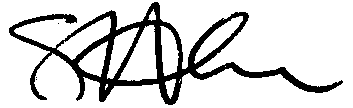 /cope 343Re: